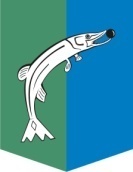 АДМИНИСТРАЦИЯСЕЛЬСКОГО ПОСЕЛЕНИЯ НИЖНЕСОРТЫМСКИЙСургутского районаХанты – Мансийского автономного округа - ЮгрыПОСТАНОВЛЕНИЕ«26» мая 2022 года                                                                                        № 182п. НижнесортымскийО внесении изменения в постановление администрации сельского поселения Нижнесортымский от 22.06.2018 № 231В соответствии с Федеральным законом от 28.12.2009 № 381-ФЗ «Об основах государственного регулирования торговой деятельности в Российской Федерации», Законом Ханты-Мансийского автономного округа - Югры от 11.05.2010 № 85-оз «О государственном регулировании торговой деятельности в Ханты-Мансийском автономном округе - Югре», руководствуясь приказом Департамента экономического развития Ханты-Мансийского автономного округа - Югры от 24.12.2010 № 1-нп «Об утверждении Порядка разработки и утверждения органами местного самоуправления схем размещения нестационарных торговых объектов на земельных участках, в зданиях, строениях, сооружениях, находящихся в государственной собственности или муниципальной собственности»:1. Внести в постановление администрации сельского поселения Нижнесортымский от 22.06.2018 № 231 «Об утверждении Схемы размещения нестационарных торговых объектов на территории муниципального образования сельское поселение Нижнесортымский» изменение, изложив приложение к постановлению в новой редакции согласно приложению. 2. Опубликовать настоящее постановление и разместить на официальном сайте администрации сельского поселения Нижнесортымский.3. Настоящее постановление вступает в силу после его опубликования.Глава поселения                                                                                                      П. В. РымаревПриложение к постановлениюадминистрации сельскогопоселения Нижнесортымский 								от «26» мая 2022 года № 182Схема размещения нестационарных торговых объектов на территории муниципального образования сельское поселение Нижнесортымский Примечание * не функционирующие торговые объекты№ п/пНаименование субъекта торговлиЮридический адрес субъекта торговлиКоличество размещенных нестационарных торговых объектовМесто расположение нестационарного торгового объектаВид объектаСпециализация (ассортимент реализуемой продукции)Площадь нестационарного объектаПлощадь земельного участкаСобственник земельногоучастка, на которомрасположеннестационарныйторговый объектСрок,периодразмещениянестационарного торговогообъекта12345678910111ООО «Гринвич», «Лимония»ул. Нефтяников д.13, кв.113 мкр.ул. СевернаяПавильон с остановочным комплексомПродтовары16,5 кв.ммуниципальная собственностьс 26.02.2016на неопределенный срок На 2ИП Багирян Алла Григорьевна «Меркурий»ул. Северная д.31 кв.2114 мкр.ул. СевернаяПавильон с остановочным комплексомПродтовары40,0 кв.ммуниципальная собственностьс 23.05.2016на неопределенный срок3ИП Вартанян АригаШураевна «Лимония» *ул. Нефтяников д.13, кв.114 мкр.ул. СевернаяПавильон с остановочным комплексомПродтовары18,0 кв.м0,004гамуниципальная собственностьс 05.05.2017на неопределенный срок4ИП Габибов БилалБахадурОглыул. Северная д.13 кв.61ул. СевернаяПавильон с остановочным комплексомЗакусочная48,0 кв.м0,0158 гамуниципальная собственностьс 01.06.2018на неопределенный срок5ИП Арушанян Диана Александровна «Гарант»ул. Нефтяников д.9 кв.21ул. СевернаяПавильон с остановочным комплексомПродтовары35,0 кв.ммуниципальная собственностьс 09.02.2016на неопределенный срок6ИП Рустамов МагомедшапиМагомедалиевич«Продукты»*пер. Хантыйский, д. 10, кв. 271мкр. №1, ул. СевернаяПавильон «Продукты»Продтовары31,92 кв.м0,008гамуниципальная собственностьс 05.05.2017на неопределенный срок7ИП Шаганц Светлана Гришевна «Нарине»ул. Нефтяников д.7 кв.41мкр.№1, ул. НефтяниковПавильонСмешанные товары19,6 кв.ммуниципальная собственностьс 05.05.2017на неопределенный срок8ИП Габибов БилалБахадурОглы«Океан»ул. Северная д.13 кв.61ул. ЭнтузиастовПавильон с остановочным комплексомПродтовары42,3 кв.ммуниципальная собственностьс 09.02.2016на неопределенный срок9ИП Вергун Марина Васильевна «Придорожный»ул. Автомобилистов д. 7, кв. 651ул. ХусаиноваПавильон с остановочным комплексомПродтовары130,0 кв.ммуниципальная собственностьс 09.02.2016на неопределенный срок10ШерматовРустамбойТурсуналиевичмкр. Пионерныйд.19 общ. 401ул. ХусаиноваПавильон с остановочным комплексомПродтовары80,0 кв.ммуниципальная собственностьс 09.02.201611ИП Косимов Рустам Ходиевич«Ивушка»ул. Сортымская д. 7 кв. 141мкр. ВахтовыйПавильонПродтовары6,0 кв.ммуниципальная собственностьс 09.02.2016на неопределенный срок12ШерматовРустамбойТурсуналиевич«Горячая выпечка»мкр. Пионерныйд.19 общ. 401мкр. № 3ул. СевернаяЗакусочнаяЗакусочная20,0 кв.м0,02 гамуниципальная собственностьс 01.06.2018на неопределенный срок13ИП Капленко НатальяВячеславовна«Агентство праздника Триумф»ул. Северная д.23 кв.61ул. Нефтяников 15аПавильонПраздничные товары45,0 кв.м.0,006гамуниципальная собственностьс 01.06.2018на неопределенный срок15ИП Самоловов Владимир Анатольевичул. Автомобилистов д.11 кв.501ул. НефтяниковПавильонЦветы50,00 кв.м0,007 гамуниципальная собственностьс 05.05.2017на неопределенный срок16ИП Габибов БилалБахадурОглыул. Северная д. 13 кв. 61мкр. ВахтовыйПалаткаОвощи, фрукты50,00 кв.м0,007 гамуниципальная собственностьс 06.05.2022 по 31.10.202217Крестьянские (фермерские) хозяйства, а также граждане, ведущие личное подсобное хозяйство, занимающиеся садоводством, огородничеством, осуществляющие заготовку пищевых лесных ресурсов1Территория у магазина «Смешенные товары» ул. Хусаинова, д. 2Торговля с использованием автомобиля, автолавки, автомагазина, автоприцепаОвощи, фрукты, ягоды6,0 кв.ммуниципальная собственностьс 15.05.2022 по 31.10.2022